HİKAYEYaşanmış veya yaşanabilir bir olayı veya durumu, kişiyi, yer ve zaman belirterek anlatan edebî bir tür olan hikâye (öykü); kişi, olay veya durum, yer (çevre, mekân) ve zaman olmak üzere dört yapı unsurundan oluşur. Her hikâyenin bir anlatıcısı vardır. Anlatıcı, belirli bakış açısıyla olay veya durumu aktarır. Bir çatışma üzerinde şekillenen hikâyede olay sayısı azdır ve kişi kadrosu dardır. Hikâyede “iç konuşma”, “iç çözümleme”, “bilinç akışı” gibi anlatım teknikleri kullanılabilir.Hikâye türü zamanla gelişmiş, bu gelişimde farklı hikâye türleri ortaya çıkmıştır. Bunlardan biri de olay hikâyesidir. Bu hikâye türünde herhangi bir olay, belli bir düzen içinde merak unsuruyla ele alınır.Diğer bir hikâye türü de durum hikâyesidir. Bu hikâye tarzında da olay, arka planda tutularak yaşamın belli bir kesiti ele alınır.Hikâye türünün dünya edebiyatındaki ilk örneği, İtalyan yazar Boccaccio’nun (Bokaçyo) Decameron Hikâyeleri (Dekameron) kabul edilir. 19. yüzyılda romantizm ve realizm akımlarının etkisiyle Batı’da hikâye türü karakteristik özelliklerine ulaşmıştır.Destan, masal, halk hikâyesi, meddah hikâyeleri, mesneviler edebiyatımızda hikâyeciliğimizin ilk örnekleri olarak verilebilir. Batılı tarzda ilk hikâye örnekleri Türk edebiyatında Tanzimat Dönemi’nden itibaren verilmeye başlanmıştır. Tanzimat’tan sonra Edebiyatıcedide Dönemi’nde de teknik açıdan güçlü hikâyeler yazılmıştır. Millî Edebiyat Dönemi’nde ise sanatçılar millî kaynaklara yönelip hikâyeler yazarak türün gelişimine katkı sağlamışlardır.OLAY ÖRGÜSÜ Ana olayın etrafında birden fazla olayın neden–sonuç ilişkisine dayalı biçimde bir araya gelmesiyle meydana gelen bütüne olay örgüsü denir. Günlük hayatta yaşanmış veya yaşanabilir olaylar ya da hayal, izlenim gibi niteliklere sahip durumlar olay örgüsünün içinde değerlendirilir. Olay örgüsü birbiriyle ilgisi olmayan olayların rastgele veya peş peşe sıralanmasıyla değil, birden fazla olayın mantıklı ilişkisiyle oluşur.HİKÂYEDE   PLÂN:Hikâyenin    planı  da   diğer    yazı  türlerinde   olduğu  gibi üç  bölümden  oluşur; ancak bu  bölümlerin  adları  farklıdır. Bunlar:1) SERİM:  Hikayenin giriş bölümüdür. Bu bölümde olayın geçtiği çevre,  kişiler tanıtılarak ana olaya giriş yapılır.2)DÜĞÜM: Hikayenin  bütün  yönleriyle  anlatıldığı en  geniş  bölümdür.3)ÇÖZÜM: Hikayenin sonuç  bölümü  olup   merakın bir  sonuca bağlanarak  giderildiği bölümdür. Ancak  bütün hikayelerde  bu plân uygulanmaz,  bazı  öykülerde  başlangıç  ve sonuç  bölümü  yoktur. Bu bölümler  okuyucu  tarafından  tamamlanır.1) OLAY ( KLASİK  VAK’A )  HİKÂYESİ :  Bir  olayı  ele  alarak,  serim,   düğüm,   çözüm   plânıyla  anlatıp  bir  sonuca  bağlayan  öykülerdir.  Kahramanlar  ve çevrenin  tasvirine  yer verilir   Bir  fikir  verilmeye  çalışılır; okuyucuda  merak   ve heyecan  uyandırılır. Bu   tür,  Fransız  yazar Guy de Maupassant ( Guy dö Mopasan) tarafından   yaygınlaştırıldığı  için  “Maupassant   Tarzı  Hikâye”  de  denirBu  tarzın  bizdeki  en  önemli  temsilcileri: Ömer Seyfettin, Refik Halit Karay, Hüseyin Rahmi Gürpınar  ve  Reşat  Nuri  Güntekin’dir.2)  DURUM   ( KESİT  )  HİKÂYESİ: Bir olayı  değil günlük  yaşamın  her  hangi  bir  kesitini   ele  alıp  anlatan  öykülerdir   Serim,  düğüm,  çözüm  planına  uyulmaz  Belli  bir  sonucu  da  yoktur. Merak  ve  heyecandan  çok  duygu  ve  hayallere  yer  verilir;  fikre  önem   verilmez,  kişiler  kendi  doğal  ortamlarında  hissettirilir.  Olayların ve  durumların  akışı  okuyucunun  hayal  gücüne  bırakılır.      Bu  tarzın  dünya  edebiyatında  ilk temsilcisi   Rus  yazar  Anton    Çehov   olduğu   için  “Çehov   Tarzı   Hikâye”  de denir.  Bizdeki  en  güçlü  temsilcileri: Sait  Faik  Abasıyanık,  Memduh   Şevket  Esendal  ve Tarık  Buğra’dır.CUMHURİYET DÖNEMİ’NDE (1923 - 1940) HİKÂYE Hikâye bu dönemde bağımsız bir tür olarak görülmüş, ilk zamanlarda olay hikâyesi tarzında hikâyeler yazılmıştır. Memduh Şevket Esendal’la başlayan ve Sait Faik Abasıyanık’la devam eden durum hikâyeleri tarzında da eserler yazılmıştır. Cumhuriyet Dönemi’nin ilk yıllarında roman türünde eser veren Halide Edip Adıvar, Yakup Kadri Karaosmanoğlu, Reşat Nuri Güntekin gibi yazarlarımız, 1923-1940 yılları arasında hikâye türünde de eserler vermişlerdir. Bu dönemde hikâye türüne daha çok ağırlık veren yazar ise Reşat Nuri Güntekin’dir. Kenan Hulusi Koray, Sadri Ertem, Sabahattin Ali ve Sait Faik Abasıyanık da bu dönemde hikâye türüne yönelen yazarlarımızdır. 1923 - 1940 yıllarında yazarlarımız “Sanat, toplum içindir.” anlayışıyla hareket ederek gözleme dayalı gerçekliği yansıtma çabasıyla eserlerin toplum üzerinde bir işlevinin olması için nitelikli hikâyeler yazmışlardır. Cumhuriyet Dönemi Olay Çevresinde Oluşan Edebî Metinler; - Millî Edebiyat Zevk ve Anlayışını Sürdürenler, - Toplumcu Gerçekçiler, - Bireyin İç Dünyasını Esas Alanlar, - Modernizmi Esas Alanlar başlıkları altında incelenebilir. Millî Edebiyat Zevk ve Anlayışını Sürdüren Eserler • Birinci Dünya Savaşı, Millî Mücadele, Atatürk ilke ve inkılapları çevresinde oluşan konulara ilgi duyulmuş ve bu konular işlenmiştir. • Anadolu insanının yaşamı, sıkıntıları ele alınmıştır. Bunların yanı sıra Tanzimat’ta olduğu gibi yanlış Batılılaşmanın getirdiği ahlâk çöküntüleri, geri kalmış bir toplumun hurafeleri, boş ve temelsiz inançlar işlenmiştir. • Doğu - Batı çatışması bu dönemin de konusu olmaya devam etmiştir. • Savaş sonrasında kentte ve kırda yaşayan insanların durumu, sorunları yansıtılmıştır. • Toplum kesimleri arasındaki farklılıklar aydın-halk ilişkisi, hatta çatışması gözler önüne serilmiştir. • Maupassant tarzı olay hikâyeciliği Cumhuriyetin ilk yıllarında da sürdürülür. • Realizmin etkisi egemendir. Toplumcu Gerçekçi Eserler Kur’an’dan sonraki en önemli kaynak olan hadisleri toplayan kitaplar vardır. Yüz binlerce hadis arasından kırkını seçerek manzum veya mensur biçimde aktaran • 1930’lu yıllara gelindiğinde toplumcu yaklaşımlar ağırlık kazanmaya başlar. • Köy ve kasabalarımızın, buralarda yaşayan insanlarımızın sorunlarını anlatan toplumcu gerçekçi yapıtlar, Sabahattin Ali, Sadri Ertem gibi sanatçılarımızla başlamış ve giderek genişlemiştir. • 1950’den sonra Köy Enstitüsü çıkışlı yazarlar bu akımı daha da genişletmiş ve akıma ideolojik bir yön kazandırmışlardır. • Toplumcu gerçekçiler realizmin ve natüralizmin ilkelerini benimserler. • Konuşma dili ve yöresel ağızlar kullanılmıştır. • Toplumdaki düzensizlikten, çatışmalardan, küçük yerleşim birimlerinin sorunlarından çokça söz edilmiştir. • Anadolu coğrafyası ve insanı, Cumhuriyetin getirdiği olanaklarla okuyan, yazan Anadolu kökenli kişilerce dile getirilmiş ve bu gerçekçiliği sağlamıştır. • Sanatı, kendi dünya görüşleri, ideolojileri ve iletileri için bir araç olarak görmüşlerdir. 1923-1940 Döneminin Bazı Eserleri ve Konuları • Kasaba yaşamının değer yargıları ve gerçekleri: Değirmen, Kuyucaklı Yusuf (Sabahattin Ali) • Köy yaşamının ilkelliği, yoksunlukların yarattığı sorunlar: Ölü Ekmeği (Dursun Akçam), Susuz Yaz (Necati Cumalı), Yarbükü (Talip Apaydın) • Köydeki feodal yapı, ağa-köylü ilişkisi: İnce Memed (Yaşar Kemal) • Kırsaldaki tutucu güçlerle, ilerici aydınların mücadelesi: Onuncu Köy (Fakir Baykurt), Teneke (Yaşar Kemal) • Kente göç, kentte yaşanan uyum sorunları: Eskici ve Oğulları, Vukuat Var, Gurbet Kuşları (Orhan Kemal) • Mülksüzlüğün (topraksızlığın) acı sonuçları: Bir Karış Toprak (Samim Kocagöz), Ölmez Otu, Yer Demir Gök Bakır (Yaşar Kemal) 1940 - 1960 YILLARI CUMHURİYET DÖNEMİ’NDE HİKÂYE Cumhuriyet Dönemi’nin 1940 - 1960 yılları arasında hikâye türünde daha çok gözleme dayalı eserler yazılmıştır. Sanatçılar Anadolu’ya yönelmişler, halkın yaşamına değinmişlerdir. Bu dönemde yazarlar “millî–dinî duyarlılık”, “toplumcu–gerçekçi anlayış” ve “bireyin iç dünyasını esas alan anlayış” gibi bazı eğilimlerle hikâyeler yazmışlardır. Birinci Dünya Savaşı’ndan sonra Anadolu’nun durumu, Birinci Dünya Savaşı sonrası toplumsal sorunlar 1940 yılına kadarki hikâyelerde ele alınan konulardır. Bu dönemde Aka Gündüz, Bahaeddin Özkişi gibi sanatçılar millî–dinî duyarlılığı yansıtan hikâyeler yazmışlardır. Millî–dinî duyarlılığı yansıtan eğilimdeki yazarlar hikâyelerde Millî Mücadele, Doğu–Batı çatışması, ahlaki bozukluklar gibi konuları ele almışlardır. 1950’li ve 1960’lı yıllarda daha çok yazar ve eser ortaya çıkmıştır. Memur, işçi, köylü, kasabalı ve şehirlilerin, kenar mahallelerdeki insanların sorunları toplumcu–gerçekçi yönelimle hikâyelerde işlenmiştir. Sadri Ertem, Orhan Kemal, Yaşar Kemal, Kemal Tahir, Fakir Baykurt, Samim Kocagöz, Talip Apaydın gibi yazarlar bu yönelime bağlı eserler vermişlerdir. • Bu dönemin en önemli olayı 2. Dünya Savaşı’dır. • Savaşın sıkıntıları tüm dünya gibi Türkiye’de de yaşanır. • Bu dönemde okuma - yazma oranı hızla yükselmiştir. Bu sayede genç kuşaklar dünyayı yakından izleyebilmiştir. • Hikâyede sosyal gerçekliğe ilgi artmıştır. • Anadolu’yu, kendi yetiştirdiği sanatçılar anlatmıştır. • Dil sade, anlaşılır ve sanat kaygısından uzaktır. • Atatürk devrimlerinin kökleştiği görülür. • Ağırlıklı olarak sosyal ve siyasal konular işlenmiştir. • Köy insanı ve işçiler, orta sınıf insanı gerçekçi hikâyelere konu edilmiştir. • Memduh Şevket Esendal’ın öncülüğünde Çehov tarzı hikâyecilik gelişmiştir. • Sosyal gerçekçi anlayışın bu dönemde yaygınlaştığı görülür. HİKÂYEDE ANLATIM TEKNİKLERİ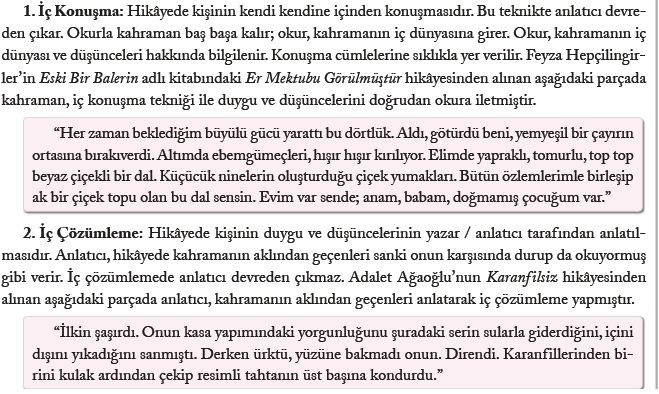 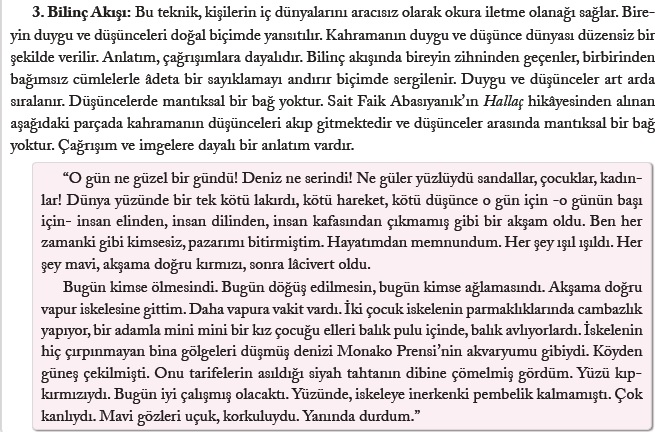 